المملكة العربية السعودية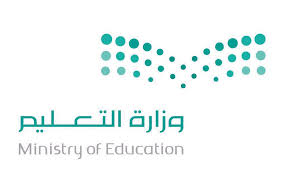      وزارة التعليمالإدارة العامة للتعليم ....مدرسة..................GC –QF -006-03ســـــري العام الدراسي14 -    14هـرقم الحالة :       بسم الله الرحمن الرحيمسريدراسة حالةتاريخ تسجيل الحالة : يوم          الموافق     /    /    14هـمصدر الحالة : الطالب نفسه      المدير      المعلم       المرشد      الأسرة      أخرى سبب الإحالة : - ملخص أولي لما ورد عن المشكلة : - بعد الاطلاع على حالة الطالب ( ع – أ – ع – ع ) الواردة إلينا من خلال الاجتماع بالطلاب المتأخرين دراسيا ومن واقع التقارير الشهرية للطالب حيث أن الطالب قد حصل على تقدير ضعيف في عدد ( 7 ) مواد في اختبار منتصف الفصل الدراسي الأول وأنه كثير الغياب والإهمال للواجبات المطلوبة منه علما أنه معيد في صفه 0اسم المرشد : ................................ التوقيع ........... التاريخ   /   /  14هـ الجزء الأولأولا : - تاريخ النمو1 – الأمراض والإصابات الجسمية التي تعرض لها خلال مراحل النمو2 – الحالة الصحية العامة للطالب في الوقت الراهن : .......... جيدة    ...............................................................................................................3 – النمو الحركي المبكر : .................................................................4 – عاداته في النوم : .....................................................................5 – مدى اكتمال التطعيمات الأساسية للطالب : .............  مكتملة  ..................... 6 – الأمراض الوراثية لدى الأسرة إن وجدت ..............................................7 – مشاكل النمو التي تعرض لها الطالب : ** ( أمثلة لمشاكل النمو التي يمكن أن يتعرض لها الطالب )النشاط الحركي الزائد – سرعة الانفعال – القلق – المخاوف الزائدة – قلة النوم – المشي أثناء النوم – الفزع الليلي – التبول اللاإرادي – الخجل – الصرع – العناد – الميل للمشاجرة – المزاج الحاد – الغيرة – السرقة – الكذب – التدخين – مص الابهام – قضم الأظافر – سلس البول – الغثيان – الإغماء – الصداع – الإحساس السريع بالاجهاد – الأزمات العصبية – التشنجات – الكتابة المقلوبة – إيذاء الذات – السمنة الزائدة – النحافة – الكساح – التهتهة – ضعف الثقة ) 8 – الفحوص الصحية : الإبصار حدة الإبصار (           )  أمراض البصر : السمع  حدة السمع   (           )  أمراض السمع : 9 – ملاحظات المرشد حول تاريخ النمو : - ثانيا : - التاريخ الأسري والاجتماعي1 – أعضاء الأسرة المباشرون وبيانات عنهم : - 2 – ترتيب الطالب بين اخوانه واخواته :.....................................................3 – مع من يعيش الطالب حاليا : ............................................................4 – حالات الطلاق والانفصال إن وجدت : ...................................................5 – حالات زواج الأب أو الأم للمرة الثانية إن وجدت :.......................................6 – الوضع الاقتصادي لأسرة الطالب : ......................................................7 – نوع سكن الأسرة :         ملك (      )                  مستأجر (    ) 8 – العلاقات الأسرية : ......................................................................9 – مصادر الإزعاج أو التوتر في البيت : ...................................................تأثيرها على الطالب : ........................................................................10 – مكانة الطالب في أسرته مقارنة ببقية إخوانه : ........................................11 – طموحات الطالب وتطلعاته المستقبلية :................................................12 – طموح الأسرة بالنسبة للطالب : .......................................................13 – الوسائل الترويحية بالنسبة للأسرة :...................................................14 – العلاقات مع الزملاء : .................................................................15 – العلاقات مع المعلمين : ................................................................16 – العلاقة مع ادارة المدرسة : ...........................................................ملاحظات المرشد حول التاريخ الأسري والاجتماعي : - ..................................................................................................................................................................................................................................................................................................................................ثالثا : - التاريخ التعليمي  1 – تاريخ التحاقه بالمدرسة الابتدائية : -                                  عمره : 2 – مستوى تحصيله خلال المرحلة الابتدائية :3 – مستوى تحصيله خلال المرحلة المتوسطة :4 – مستوى تحصيله خلال المرحلة الثانوية : 5 – مدى دافعية الطالب نحو الدراسة.........................................................6 – اتجاهات الطالب نحو الدراسة ...........................................................نوعية العوامل المؤثرة في هذا الاتجاه........................................................7 – خططه المهنية للمستقبل.................................................................8 – الاهتمامات غير المهنية..................................................................9 – الصعوبات الدراسية التي يمكن أن يواجهها مستقبلا......................................10 – عدد مرات غيابه (    )  الأسباب .....................................................11 – جماعات النشاط التي ينتمي إليها داخل المدرسة........................................12 – مدى تعاون ولي الأمر مع المدرسة.....................................................13 – ملاحظات المرشد الطلابي حول التاريخ التعليمي.....................................................................................................................................................................................................................................................................................................................................رابعا : وصف المشكلةالطالب ( ع – أ – ع – ع ) يدرس بالصف الثاني متوسط ويبلغ من العمر 15 عاما معيد في صفه ولكن حصلت له ظروف تحصيلية أدت إلى تأخره في اختبارات منتصف الفصل الدراسي الأول وذلك في عدد ( 7 ) مواد وفي نهاية الفصل الدراسي  الأول تأخر في عدد ( 9 ) مواد أسرة الطالب جيدة الدخل أبوه يقرأ ويكتب وهو متقاعد 0وقد لوحظ عليه في هذه السنة انخفاض مستواه الدراسي وغياب متكرر ومن خلال إحالة الطالب إلى المرشد الطلابي والتي حصل عليها من التقارير الشهرية بالتعاون مع معلمي الطالب تبين أن الطالب يعاني من مشكلة تحصيلية عامة 00الأفكار التشخيصية الأولية : - 1 – غياب الطالب المتكرر في الفصل الدراسي الأول أثر على مستواه العلمي وحصل التأخر02 – قد يكون أسباب التأخر والقصور متمثلة في مضايقات زملاء الفصل له 03 – قد تكون الأسباب متمثلة في مشاكل أسرية خاصة بالطالب 0الإحالة إلى جهات متخصصة إذا لزم الأمر ومن خلال تقرير متخصصاسم المؤسسة المحال إليها الطالب : - تاريخ الإحالة : النتيجة : - الجزء الثاني أ – العبارة التشخيصيةالمقدمة : - اسم الطالب : ( ع – أ – ع – ع )الصف : الثاني متوسطنوع المشكلة : تحصيلية عامةالجوهر : - # من خلال المعلومات المجمعة عن الطالب تبين أنه يعاني من مشكلة تحصيلية عامة تمثلت في انخفاض مستواه الدراسي عن العوام السابقة وتأخره الدراسي وكذلك غيابه المتكرر في الفصل الدراسي الأول 0# يمر الطالب بمرحلة عمرية حرجة وهي مرحلة المراهقة وقد سبب له تأخره الدراسي بعض الحرج أمام المعلمين وأمام زملائه وذلك خوفا من التأنيب والتوبيخ من قبل المعلمين ومن الاستهزاء من جهة الزملاء 0# نظرا لتجاهل أسرة الطالب لهذه المرحلة العمرية من مراحل النمو فقد أثر هذا الأمر على مستواه الدراسي وسبب له هذا الإهمال والتأخر 0# غياب الطالب المتكرر خلال الفصل الدراسي الأول كان سببا مباشرا في تأخر الطالب دراسيا الخاتمة : - 1 – الاجتماع الفردي بالطالب والبحث عن أسباب قد تكون خافية على المعلم والمرشد 02 – مقابلة ولي أمر الطالب وشرح المشكلة له03 – متابعة التقارير الشهرية للطالب وكذلك واجباته اليومية 0 4 – الاجتماع بمعلمي الطالب وحثهم على التعاون مع الطالب لحل مشكلته 05 – متابعة الطالب أثناء اليوم الدراسي 0 ب – الخطة العلاجيةالهدف العلاجي : - هو الأخذ بيد الطالب للتغلب على مشكلته وتقدمه في الدراسة وإزالة العقبات التي يمكن ان تعترض مسيرته الدراسية وتقديم النصح والتوجيه له 0خطة العلاج : - لقد تم الاجتماع بالطالب في يوم       الموافق    /    /    14هـ وذلك من أجل البحث عن أسباب القصور والغياب التي أدت إلى تأخر الطالب وضعفه الدراسي في هذا العام ، بعد ذلك تم الاتصال بولي أمره للتعرف على مدى ملاءمة نوع المسكن وحالة الأسرة الاقتصادية في تقدم الطالب الدراسي بعد ذلك تمت متابعة التقارير الشهرية للطالب وحثه على الجد والاجتهاد 0ثم عقد اجتماعا مع معلمي الصف الثاني متوسط والذين يقومون بتدريس الطالب والبحث عن أسباب تاخر الطالب  0ومن هذا المنطلق فإن نواحي العلاج : - 1 – متابعته من قبل الأسرة والعمل على تحسين وضعه وحثه على عدم الغياب 02 – اعطاء الطالب شهادة تحسن مستوى وتكريمه أمام زملائه 03 – إشراك الطالب في إحدى جماعات النشاط المدرسي 04 – اعطاء الطالب مكافأة معنوية وغيرها 0والله ولي التوفيقاسم المرشد........................... التوقيع ..............التاريخ    /    /    14هـاسم المشرف......................... التوقيع .............. التاريخ    /    /   14 هـج – تتبع الحالةد – إنهاء الحالةلقد تم بحمد الله في هذا اليوم        الموافق    /    /    14 هـ  إنهاء دراسة حالة الطالب  (  ع – أ – ع – ع ) بنجاح حيث تم إخراجه من الحالة التي كان يعاني منها والأخذ بيده إلى النجاح حيث كانت نتائجه مبشرة بالخير وقد انتقل بنجاح إلى الصف الذي يليه 0والله الموفقتاريخ إنهاء الحالة  :    /    /    14هـ               اسم المرشد: ........................                                                         التوقيع : ............................     المصدر / شبكة المعلم التربوية www.m3lm.netرمز الطالبتسجل الأحرف الأولى من اسم الطالب رباعياعمرهالصفالفصلصلة قرابة ولي الأمرعمرهمهنته1مشكلة نفسية4مشكلة تحصيلية عامة2مشكلة صحية5ضعف في مواد دراسية محدودة3صعوبة في التوافق6مشكلة اقتصادية7أخرى تذكرمالمرض أو الإصابةالسن عند المرضالمدةمدى التأثيرمصدر المعلومات123456المشكلةتاريخ ظهورهاعمره عند التعرض لهاالاجراءات المنخذةصلة القرابةمستوى التعليمالمهنةالمهنةالوفاة إن وجدتالوفاة إن وجدتالوفاة إن وجدتسببهاملاحظاتالأبالأمالأخوة  1        2        3        4الأخوات 1         2         3         4الصفمواد التأخرمواد التفوقعدد مرات الإعادةالأولالثانيالثالثالرابعالخامسالسادسالصفمواد التأخرمواد التفوقعدد مرات الإعادةالأولالثانيالثالثالصفمواد التأخرمواد التفوقعدد مرات الإعادةالأولالثانيالثالثتاريخ الملاحظةموضوع الملاحظة20/11/142110/1/142220/1/142227/1/1422جلسة مع ولي أمر الطالب وتمت مناقشة الأسباب التي أدت إلى تأخر الطالب دراسيا 0جلسة فردية مع الطالب المتابعة مستواه ولمناقشته عن الصعوبات التي تعترضهجلسة فردية مع الطالب لمعرفة سيره الدراسي وما يعترضه من صعوبات في اختبارات منتصف الفصل الدراسي الثاني0اجتماع مع بعض مدرسي الطالب لمعرفة مدى تحسن مستواه وإجاباته في الاختبارات النصف فصلية 0